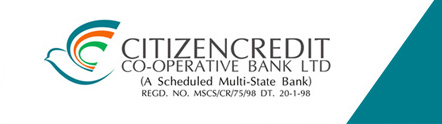 Application for participation in Private Treaty									Date :____________To,The Authorized Officer, CITIZENCREDIT CO-OPERATIVE BANK LTD.H. No. E-320, Rua de Ourem, Panaji, Goa – 403 001.Sub : Offer for Purchase of property under Private Treaty under SARFAESI  ActSir,I/ We, ______________________________________ have read and understood all the terms and conditions for Sale of the following property through Private Treaty and hereby convey our acceptance of the same. I/ we submit the following details about myself/ourselves/ to the Authorised Officer.I/ We confirm that the above particulars are correct and the self attested photocopies of documents furnished by me/us are true copy of their respective originals. If any information furnished by me/us is found to be incorrect at any stage, CITIZENCREDIT CO-OPERATIVE BANK LTD may cancel/reject my/our offer and forfeit the money paid by me/us.Thanking YouYours faithfully,Signature of Applicant/s(Name of the person/s signing)Encl: As aboveName of the Applicant(s)Address of the Applicant(s)Mobile/ Tel No Email IDPAN NumberDetails of other documents submitted as proof of identity and Address ProofDescription of property (for which offer given)Reserve Price for the said PropertyOffer Amount quoted by the Applicant (in words and figures)Rs.___________ (Rupees:_________________________________________________________________________________)EMD remittance detailsDate of remittanceName of BankCITIZENCREDIT CO-OPERATIVE BANK LTDBranchBandraA/c No10057700IFSC CodeCCBL0209005Amount Remitted 